Požadavek na změnu (RfC) – Z38453a – věcné zadáníZákladní informaceStručný popis a odůvodnění požadavkuPopis požadavkuInformační systém ARES, konkrétně jeho neveřejnou část, využívají registry a aplikace resortu zemědělství pro výkon svých agend, a to prostřednictvím webové služby SZR SZR_ARS01A. Ministerstvo financí implementovalo nový Informační systém ARES, a proto je nezbytné upravit příslušné rozhraní dle nové specifikace.Odůvodnění požadované změny (změny právních předpisů, přínosy)Informační systém ARES využívají především agendy, jejichž podpůrné systémy nejsou napojeny na rozhraní informačního systému základních registrů.Rizika nerealizaceNemožnost ověřovat podnikatelské subjekty registry a aplikacemi, které nejsou napojeny 
na rozhraní informačního systému základních registrů.Podrobný popis požadavkuxxxDopady na IS MZe(V případě předpokládaných či možných dopadů změny na infrastrukturu nebo na bezpečnost je třeba si vyžádat stanovisko relevantních specialistů, tj. provozního, bezpečnostního garanta, příp. architekta.).Na provoz a infrastrukturuBez dopadu.Na bezpečnostBez dopadu.Na součinnost s dalšími systémyBez dopadu.Požadavky na součinnost AgriBus(Pokud existují požadavky na součinnost Agribus, uveďte specifikaci služby ve formě strukturovaného požadavku (request) a odpovědi (response) s vyznačenou změnou.)Žádné.Požadavek na podporu provozu naimplementované změny(Uveďte, zda zařadit změnu do stávající provozní smlouvy, konkrétní požadavky na požadované služby, SLA.)V rozsahu stávající smlouvy.Požadavek na úpravu dohledového nástroje(Uveďte, zda a jakým způsobem je požadována úprava dohledových nástrojů.)Žádné.Požadavek na dokumentaciOvěření správnosti dokumentů zajišťuje Koordinátor změny ve spolupráci s Odd. provozu (ad 5. – 8.) a Odd. kybernetické bezpečnosti (ad 5.).V připojeném souboru je uveden rozsah vybrané technické dokumentace – otevřete dvojklikem:    U dokumentů, které již existují, se má za to, že je požadována jejich aktualizace. Pokud se požaduje zpracování nového dokumentu namísto aktualizace stávajícího, uveďte toto explicitně za názvem daného dokumentu, např. „Uživatelská příručka – nový“.Provozně-technická dokumentace bude zpracována dle vzorového dokumentu, který je připojen – otevřete dvojklikem:  xxx     Akceptační kritériaPlnění v rámci požadavku na změnu bude akceptováno, jestliže budou akceptovány dokumenty uvedené v tabulce výše v bodu 5, budou předloženy podepsané protokoly o uživatelském testování a splněna případná další kritéria uvedená v tomto bodu. Základní milníkyPřílohyŽádné.Podpisová doložkaB – nabídkA řešení k požadavku Z38453Návrh konceptu technického řešeníViz část A tohoto RfC, body 2 a 3.Dokumentace bude dodána dle následující tabulky, která se odkazuje na část A tohoto RfC:Uživatelské a licenční zajištění pro ObjednateleV souladu s podmínkami smlouvy 390-2023-12120.Dopady do systémů MZeNa provoz a infrastrukturu(Pozn.: V případě, že má změna dopady na síťovou infrastrukturu, doplňte tabulku v připojeném souboru - otevřete dvojklikem.)     Bez dopaduNa bezpečnostNávrh řešení musí být v souladu se všemi požadavky v aktuální verzi Směrnice systémové bezpečnosti MZe. Upřesnění požadavků směrnice ve vztahu k tomuto RfC:Na součinnost s dalšími systémyBez dopaduNa součinnost AgriBusBez dopaduNa dohledové nástroje/scénářeBez dopaduOstatní dopady(Pozn.: Pokud má požadavek dopady do dalších požadavků MZe, uveďte je také v tomto bodu.)NejsouPožadavky na součinnost Objednatele a třetích stran(Pozn.: K popisu požadavku uveďte etapu, kdy bude součinnost vyžadována.)Harmonogram plněníVzhledem k objednanému a v současnosti realizovanému řešení RfC 848, počátek pracovních úkolů na tomto RfC započnou nejdříve 1. 4. 2024. Proto lze odhadovat termín dodání ne dříve než 23. 5. 2024 a jen za předpokladu, že testování (T2) a Akceptace (T3) proběhnou v rámci 5ti pracovních dní a nasazení na produkci (T4) do dalších 5ti pracovních dní od akceptace. Pokud bude předání připraveno dříve, bude také dříve předáno.Pracnost a cenová nabídka navrhovaného řešenívčetně vymezení počtu člověkodnů nebo jejich částí, které na provedení poptávaného plnění budou spotřebovány(Pozn.: MD – člověkoden, MJ – měrná jednotka, např. počet kusů)PřílohyPodpisová doložkaC – Schválení realizace požadavku Z38453Specifikace plněníPožadované plnění je specifikováno v části A a B tohoto RfC. Dle části B bod 3.2 jsou pro realizaci příslušných bezpečnostních opatření požadovány následující změny:Uživatelské a licenční zajištění pro Objednatele (je-li relevantní):Požadavek na součinnost(V případě, že má změnový požadavek dopad na napojení na SIEM, PIM nebo Management zranitelnosti dle bodu 1, uveďte také požadovanou součinnost Oddělení kybernetické bezpečnosti.)Harmonogram realizacePracnost a cenová nabídka navrhovaného řešenívčetně vymezení počtu člověkodnů nebo jejich částí, které na provedení poptávaného plnění budou spotřebovány(Pozn.: MD – člověkoden, MJ – měrná jednotka, např. počet kusů)PosouzeníBezpečnostní garant, provozní garant a architekt potvrzují svým podpisem za oblast, kterou garantují, správnost specifikace plnění dle bodu 1 a její soulad s předpisy a standardy MZe 
a doporučují změnu k realizaci. (Pozn.: RfC se zpravidla předkládá k posouzení Bezpečnostnímu garantovi, Provoznímu garantovi, Architektovi, a to podle předpokládaných dopadů změnového požadavku na bezpečnost, provoz, příp. architekturu. Koordinátor změny rozhodne, od koho vyžádat posouzení dle konkrétního případu změnového požadavku.)SchváleníSvým podpisem potvrzuje požadavek na realizaci změny:(Pozn.: Oprávněná osoba se uvede v případě, že je uvedena ve smlouvě.)VysvětlivkySp. zn.:	MZE-58099/2023-12121Č. j.:	MZE-19012/2024-12121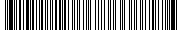 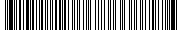 ID PK MZe:855Název změny:SZR - Úprava webové služby SZR_ARS01A pro volání ARES – neveřejná částSZR - Úprava webové služby SZR_ARS01A pro volání ARES – neveřejná částSZR - Úprava webové služby SZR_ARS01A pro volání ARES – neveřejná částSZR - Úprava webové služby SZR_ARS01A pro volání ARES – neveřejná částDatum předložení požadavku:Datum předložení požadavku:Požadované datum nasazení:Kategorie změny:Normální       Urgentní  Priorita:Vysoká    Střední     Nízká Oblast:Aplikace         Zkratka: SZROblast:Aplikace         Typ požadavku: Legislativní    Zlepšení    Bezpečnost Oblast:Infrastruktura  Typ požadavku:Nová komponenta    Upgrade   Bezpečnost    Zlepšení    Obnova  RoleJméno Organizace /útvarTelefonE-mailŽadatel:Jarmila Samková10051221812227jarmila.samkova@mze.czMetodický garant:Jarmila Samková10051221812227jarmila.samkova@mze.czVěcný garant:Lenka Typoltová10051221812342lenka.typoltova@mze.czKoordinátor změny:Václav Krejčí12121221812149vaclav.krejci@mze.czPoskytovatel/Dodavatel:xxxO2ITSxxxxxxSmlouva č.:390-2023-12120KL:HR - 001IDDokumentFormát výstupu (ano/ne)Formát výstupu (ano/ne)Formát výstupu (ano/ne)Garant za MZeIDDokumentel. úložištěpapírCDGarant za MZeAnalýza navrhnutého řešeníANONENEViz IM133256Dokumentace dle specifikace Závazná metodika návrhu a dokumentace architektury MZeNENENETaková míra detailu 
v EAP modelu neníTestovací scénář, protokol o otestováníANONENEUživatelská příručkaANONENEProvozně technická dokumentace (systémová a bezpečnostní dokumentace)ANONENEZdrojový kód a měněné konfigurační souboryANONENEWebové služby + konzumentské testyANONENEDohledové scénáře (úprava stávajících/nové scénáře)NENENEMilníkTermínTermínZahájení plněníZveřejnění objednávky v registru smluvUkončení plněni30.4.2024Za resort MZe:Jméno:Podpis:Metodický garantJarmila SamkováKoordinátor změny:Václav KrejčíID PK MZe:855IDDokumentDodáníZdůvodněníAnalýza navrhnutého řešeníANOViz IM133256Dokumentace dle specifikace Závazná metodika návrhu a dokumentace architektury MZeNENení požadovánoTestovací scénář, protokol o otestováníANOUživatelská příručkaANOProvozně technická dokumentace (systémová a bezpečnostní dokumentace)ANOZdrojový kód a měněné konfigurační souboryANOWebové služby + konzumentské testyANODohledové scénáře (úprava stávajících/nové scénáře)NENení požadovánoČ.Oblast požadavkuPředpokládaný dopad a navrhované opatření/změnyŘízení přístupu 3.1.1. – 3.1.6.Bez dopaduDohledatelnost provedených změn v datech 3.1.7.Bez dopaduCentrální logování událostí v systému 3.1.7.Bez dopaduŠifrování 3.1.8., Certifikační autority a PKI 3.1.9.Bez dopaduIntegrita – constraints, cizí klíče apod. 3.2.Bez dopaduIntegrita – platnost dat 3.2.Bez dopaduIntegrita - kontrola na vstupní data formulářů 3.2.Bez dopaduOšetření výjimek běhu, chyby a hlášení 3.4.3.Bez dopaduPráce s pamětí 3.4.4.Bez dopaduŘízení - konfigurace změn 3.4.5.Bez dopaduOchrana systému 3.4.7.Bez dopaduTestování systému 3.4.9.Bez dopaduExterní komunikace 3.4.11.Bez dopaduMZe / Třetí stranaPopis požadavku na součinnostMZe/GarantOvěření nového řešení a akceptace.MZe/GarantSoučinnost při testování.Popis etapyTermínTermínObjednání PZT0Vývoj a nasazení testovací prostředíT1=T0+15 pracovních dní.TestováníT2=T1+5 pracovnách dníAkceptace, dokumentaceT3>T2Nasazení na produkciT4>T3Oblast / rolePopisPracnost v MD/MJv Kč bez DPHv Kč s DPHViz cenová nabídka v příloze č.0118,375239 690,25290 025,20Celkem:Celkem:18,375239 690,25290 025,20IDNázev přílohyFormát (CD, listinná forma)01Cenová nabídkaListinná formaNázev DodavateleJméno oprávněné osobyPodpisO2 IT Services s.r.o.xxxID PK MZe:855Č.Oblast požadavkuRealizovat(ano  / ne )Upřesnění požadavkuŘízení přístupu 3.1.1. – 3.1.6.-------------------------------------------------Dohledatelnost provedených změn v datech 3.1.7.-------------------------------------------------Centrální logování událostí v systému 3.1.7.-------------------------------------------------Šifrování 3.1.8., Certifikační autority a PKI 3.1.9.------------------------------------------------- Integrita – constraints, cizí klíče apod. 3.2.-------------------------------------------------Integrita – platnost dat  3.2.-------------------------------------------------Integrita - kontrola na vstupní data formulářů 3.2.-------------------------------------------------Ošetření výjimek běhu, chyby a hlášení 3.4.3.-------------------------------------------------Práce s pamětí 3.4.4.-------------------------------------------------Řízení - konfigurace změn 3.4.5.-------------------------------------------------Ochrana systému 3.4.7.-------------------------------------------------Testování systému 3.4.9.-------------------------------------------------Externí komunikace 3.4.11.-------------------------------------------------Útvar / DodavatelPopis požadavku na součinnostOdpovědná osobaMZe/GarantOvěření nového řešení a akceptace.Metodický garantMZe/GarantSoučinnost při testování.Metodický garantPopis etapyTermínZahájení plněníZveřejnění objednávky v registru smluvDokončení plnění23.5.2024Oblast / rolePopisPracnost v MD/MJv Kč bez DPH:v Kč s DPH:Viz cenová nabídka v příloze č.0118,375239 690,25290 025,20Celkem:Celkem:18,375239 690,25290 025,20RoleJménoPodpis/MailBezpečnostní garantOldřich ŠtěpánekProvozní garantAleš ProšekArchitektLucie MališováRoleJménoPodpisŽadatelJarmila SamkováVěcný garantLenka TypoltováKoordinátor změnyVáclav KrejčíOprávněná osoba ve věcech ad hoc služeb Vladimír VelasŘeditel odboru ITMiroslav Rychtařík